EDISON STEM GRE SCHOLARSHIPSUniversity of California, Santa BarbaraEligibility ChecklistUse the following list to verify that you are eligible to receive an Edison STEM Scholarship.Currently enrolled at UCSBGPA of 3.0 or aboveMust be a citizen, permanent resident of the United States, or Dream ScholarEngaged in academic research or applying to graduate school programsEligible Majors (B.S. Majors Only):Chemical EngineeringChemistryComputer EngineeringComputer ScienceEarth ScienceElectrical EngineeringEnvironmental StudiesMathematics Mechanical EngineeringPhysicsStatisticsScholarships are available to low-income, first-generation, veterans, or students underrepresented in Edison-specified fields. If you checked all the boxes, then you are eligible to apply for the Edison STEM Scholarships. Please email your application to mcnair@mcnair.ucsb.edu. Please read all application directions thoroughly. Application must be typed.Only students whose applications are complete and have adhered to the directions given will be considered for the Edison STEM Scholarships.Deadline to ApplyMarch 15, 2021 @ 12:00pm (noon) Extended Deadline: April 27, 2021 @ 4:00pmEDISON STEM GRE SCHOLARSHIPSDATE: ________________APPLICANT INFORMATIONName___________________________________________________________________		Last				First				MiddleCurrent Address__________________________________________________________								City	     State		ZipPermanent Address________________________________________________________								City	     State		ZipSanta Barbara/Local Phone _____________  Permanent Phone _______________________E-mail Address____________________ Date of Birth _____________ Gender ________Perm  #________________ 	Major_____________________ Year _________________Last Quarter G.P.A. ______	Cumulative G.P.A. __________Expected Graduation (Quarter & Year) ________________________________________Citizenship (check one):   □ U.S. Citizen     □ Permanent Resident    □ Other (specify)________Ethnic Heritage (check all that apply):FAMILY INFORMATIONMother’s Highest Grade Completed: _______College Degree Earned (Check all that apply):	□ Associate	□ Bachelor’s	□ Master’s       □ Doctorate     □ NoneFather’s Highest Grade Completed: _______College Degree Earned (Check all that apply):	□ Associate	□ Bachelor’s	□ Master’s	□ Doctorate	□ NoneFAFSA INFORMATION You can find on your FAFSA Student Aid Report (SAR) at: https://fafsa.ed.gov.List N/A if you don’t qualify for financial aid. Expected Family Contribution: __________  Statement of InterestThe statement is required of all students who apply to the Edison STEM Scholarships. Please provide a summary of your personal background, research activities at UCSB, and/or plans for graduate study. Please also include how this GRE scholarship will help you achieve your goals. A thoughtful, well-constructed, and candid response is expected. (250-500 typed words)APPLICANT SIGNATUREMy signature below indicates that, to the best of my knowledge, the information given in this application is true, complete, and accurate.I give permission to the McNair Scholars Program Staff to check my UCSB grades to determine program eligibility.Participant Name (PRINT):  ______________________________________________________Signature: ________________________________		Date: ___________________Please submit an electronic application to:mcnair@mcnair.ucsb.edu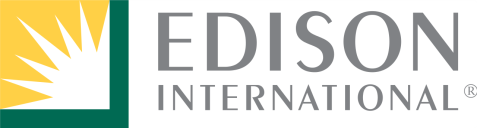 The UC Santa Barbara Edison STEM Scholarships Program is funded by Edison International.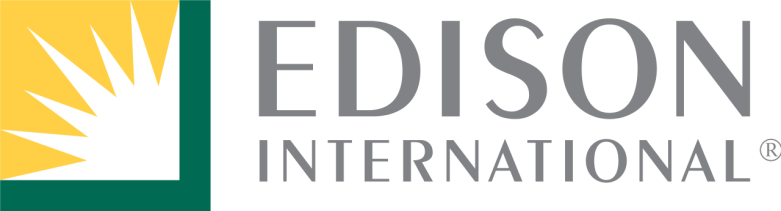                      .      EDISON STEM GRE SCHOLARSHIPS2021UNIVERSITY OF CALIFORNIA, SANTA BARBARADeadline to ApplyMarch 15, 2021 @ 12:00pm (noon) Extended Deadline: April 27, 2021 @ 4:00pmPlease email application to:mcnair@mcnair.ucsb.eduThe information in this application is solely for the purpose of determining the applicant’s eligibility for the Edison STEM Scholarships. Information received is treated confidentially.□ African American□ Latino □ White□ Chicano/Mexican-American□ Filipino□ Asian American_______________(specify)□  Native American□ Pacific Islander□ Other_______________ ________________ (tribe)